PRIVATE AND CONFIDENTIALWhen completed this form should be returned in an envelope marked"PRIVATE AND CONFIDENTIAL - APPLICATION"and sent to:Tony Briggs, Town Clerk, Lichfield City Council, Donegal House, Bore Street, Lichfield, WS13 6LUAlternatively, you may email your completed application form to vacancies@lichfield.gov.uk  in which case, if you are called for interview, you will be required to sign a hard copy of your application form prior to interview.     Applications submitted by post will not be acknowledged unless you supply an SAE.If you have not been notified that you have been called for interview within four weeks after the closing date you should consider your application has been unsuccessful.Closing date for applications: Friday 7 April 2023.It is currently anticipated interviews will take place during week commencing 17 April 2023. City CouncilCity Council Offices, Donegal House, Bore Street, Lichfield, WS13 6LUTown Clerk: Anthony Briggs B.A. (Hons), CilCA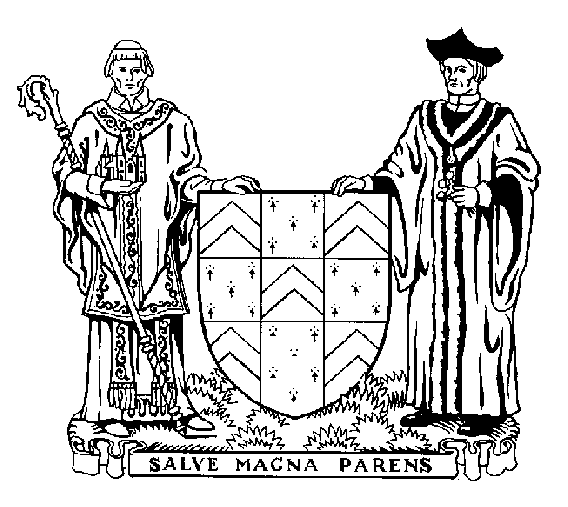 APPLICATION FOR THE POST OF:   Mace Bearer / Mayor’s SergeantAPPLICATION FOR THE POST OF:   Mace Bearer / Mayor’s SergeantAPPLICATION FOR THE POST OF:   Mace Bearer / Mayor’s SergeantAPPLICATION FOR THE POST OF:   Mace Bearer / Mayor’s SergeantAPPLICATION FOR THE POST OF:   Mace Bearer / Mayor’s SergeantAPPLICATION FOR THE POST OF:   Mace Bearer / Mayor’s SergeantFIRST NAMES:ADDRESSSURNAME: ADDRESSPREFERRED TITLE   (e.g. Mr, Mrs, Miss, Ms, Dr)PREFERRED TITLE   (e.g. Mr, Mrs, Miss, Ms, Dr)ADDRESSHome Tel:ADDRESSWork Tel:POSTCODE:Do you have access to a car?Do you have access to a car?YES / NOEmail:Do you have a current driving licence?Do you have a current driving licence?YES / NOEDUCATION (Give Dates)EDUCATION (Give Dates)EDUCATION (Give Dates)EDUCATION (Give Dates)EDUCATION (Give Dates)EDUCATION (Give Dates) Attended AttendedFromToExaminations passed (with grades)Examinations passed (with grades)College/UniversityCollege/UniversityFromToExaminations passed (with grades)Examinations passed (with grades)Further Education and TrainingFurther Education and TrainingFromToExaminations passed (with grades)Examinations passed (with grades)Professional Membership and Qualifications:Professional Membership and Qualifications:Professional Membership and Qualifications:Professional Membership and Qualifications:Professional Membership and Qualifications:Professional Membership and Qualifications:PRESENT APPOINTMENT:When appointed:Name and address of present employerName and address of present employerName and address of present employerName and address of present employerName and address of present employerPresent pay / salary (per annum)Present pay / salary (per annum)Present pay / salary (per annum)PREVIOUS EMPLOYMENT HISTORY - starting with the most recent:PREVIOUS EMPLOYMENT HISTORY - starting with the most recent:PREVIOUS EMPLOYMENT HISTORY - starting with the most recent:PREVIOUS EMPLOYMENT HISTORY - starting with the most recent:PREVIOUS EMPLOYMENT HISTORY - starting with the most recent:PREVIOUS EMPLOYMENT HISTORY - starting with the most recent:PREVIOUS EMPLOYMENT HISTORY - starting with the most recent:PREVIOUS EMPLOYMENT HISTORY - starting with the most recent:EmployerEmployerEmployerFromToPosition heldPosition heldPosition heldPlease give details of RELEVANT EXPERIENCE or qualifications which are especially appropriate to the job you are applying for, and explain why you believe you would be suitable for this post.  (Continue on a separate sheet if necessary)Please give details of any other particulars to which you wish to draw our attentionPlease give details of any other particulars to which you wish to draw our attentionPlease give details of any other particulars to which you wish to draw our attentionPlease give details of any other particulars to which you wish to draw our attentionPlease give details of any other particulars to which you wish to draw our attentionPlease give details of any other particulars to which you wish to draw our attentionINTERESTS    Please give details of pastimes, hobbies, sports etc.INTERESTS    Please give details of pastimes, hobbies, sports etc.INTERESTS    Please give details of pastimes, hobbies, sports etc.INTERESTS    Please give details of pastimes, hobbies, sports etc.INTERESTS    Please give details of pastimes, hobbies, sports etc.INTERESTS    Please give details of pastimes, hobbies, sports etc.REFERENCESPlease provide names, address, and (if possible) email address and telephone numbers of two persons we could approach for references.  One should be your present employer, unless there are special reasons against this.REFERENCESPlease provide names, address, and (if possible) email address and telephone numbers of two persons we could approach for references.  One should be your present employer, unless there are special reasons against this.REFERENCESPlease provide names, address, and (if possible) email address and telephone numbers of two persons we could approach for references.  One should be your present employer, unless there are special reasons against this.REFERENCESPlease provide names, address, and (if possible) email address and telephone numbers of two persons we could approach for references.  One should be your present employer, unless there are special reasons against this.REFERENCESPlease provide names, address, and (if possible) email address and telephone numbers of two persons we could approach for references.  One should be your present employer, unless there are special reasons against this.REFERENCESPlease provide names, address, and (if possible) email address and telephone numbers of two persons we could approach for references.  One should be your present employer, unless there are special reasons against this.12Can we contact this referee BEFORE interview?Can we contact this referee BEFORE interview?YES / NOCan we contact this referee BEFORE interview?Can we contact this referee BEFORE interview?YES / NOPlease note that if references have not been obtained prior to interview, references will need                                                        to be taken up before any firm offer of appointment can be madePlease note that if references have not been obtained prior to interview, references will need                                                        to be taken up before any firm offer of appointment can be madePlease note that if references have not been obtained prior to interview, references will need                                                        to be taken up before any firm offer of appointment can be madePlease note that if references have not been obtained prior to interview, references will need                                                        to be taken up before any firm offer of appointment can be madePlease note that if references have not been obtained prior to interview, references will need                                                        to be taken up before any firm offer of appointment can be madePlease note that if references have not been obtained prior to interview, references will need                                                        to be taken up before any firm offer of appointment can be madePeriod of Notice required to terminate present employment:Period of Notice required to terminate present employment:Period of Notice required to terminate present employment:NATIONAL INSURANCE NUMBER:NATIONAL INSURANCE NUMBER:NATIONAL INSURANCE NUMBER:DO YOU CONSIDER YOU HAVE ANY PHYSICAL DISABILITIES? (If yes, please give details below)DO YOU CONSIDER YOU HAVE ANY PHYSICAL DISABILITIES? (If yes, please give details below)DO YOU CONSIDER YOU HAVE ANY PHYSICAL DISABILITIES? (If yes, please give details below)DO YOU CONSIDER YOU HAVE ANY PHYSICAL DISABILITIES? (If yes, please give details below)DO YOU CONSIDER YOU HAVE ANY PHYSICAL DISABILITIES? (If yes, please give details below)YES / NOARE YOU REGISTERED DISABLED?ARE YOU REGISTERED DISABLED?ARE YOU REGISTERED DISABLED?YES / NOYES / NOYES / NO(If ‘Yes’, please give Registration Number):(If ‘Yes’, please give Registration Number):(If ‘Yes’, please give Registration Number):CRIMINAL CONVICTIONSUnder the provisions of the Rehabilitation of Offenders Act, 1974 you are required to give details of any convictions which are not spent.  Failure to do so may render you liable to summary dismissal.CRIMINAL CONVICTIONSUnder the provisions of the Rehabilitation of Offenders Act, 1974 you are required to give details of any convictions which are not spent.  Failure to do so may render you liable to summary dismissal.CRIMINAL CONVICTIONSUnder the provisions of the Rehabilitation of Offenders Act, 1974 you are required to give details of any convictions which are not spent.  Failure to do so may render you liable to summary dismissal.CRIMINAL CONVICTIONSUnder the provisions of the Rehabilitation of Offenders Act, 1974 you are required to give details of any convictions which are not spent.  Failure to do so may render you liable to summary dismissal.CRIMINAL CONVICTIONSUnder the provisions of the Rehabilitation of Offenders Act, 1974 you are required to give details of any convictions which are not spent.  Failure to do so may render you liable to summary dismissal.Do you have any current convictions against you?   (If yes, please give details below)Do you have any current convictions against you?   (If yes, please give details below)Do you have any current convictions against you?   (If yes, please give details below)Do you have any current convictions against you?   (If yes, please give details below)YES / NOWORK WITH YOUNG PEOPLE UNDER 18 YEARS, ELDERLY, SICK OR DISABLEDUnder the provisions of the Rehabilitation of Offenders Act, 1974 (Exceptions) (Amendment) Order, 1986 you are required in certain circumstances to give details of any criminal conviction, including those which are spent.  Failure to do so may render you liable to summary dismissal.Because of the nature of this post you are REQUIRED / NOT REQUIRED to answer the following question:WORK WITH YOUNG PEOPLE UNDER 18 YEARS, ELDERLY, SICK OR DISABLEDUnder the provisions of the Rehabilitation of Offenders Act, 1974 (Exceptions) (Amendment) Order, 1986 you are required in certain circumstances to give details of any criminal conviction, including those which are spent.  Failure to do so may render you liable to summary dismissal.Because of the nature of this post you are REQUIRED / NOT REQUIRED to answer the following question:WORK WITH YOUNG PEOPLE UNDER 18 YEARS, ELDERLY, SICK OR DISABLEDUnder the provisions of the Rehabilitation of Offenders Act, 1974 (Exceptions) (Amendment) Order, 1986 you are required in certain circumstances to give details of any criminal conviction, including those which are spent.  Failure to do so may render you liable to summary dismissal.Because of the nature of this post you are REQUIRED / NOT REQUIRED to answer the following question:WORK WITH YOUNG PEOPLE UNDER 18 YEARS, ELDERLY, SICK OR DISABLEDUnder the provisions of the Rehabilitation of Offenders Act, 1974 (Exceptions) (Amendment) Order, 1986 you are required in certain circumstances to give details of any criminal conviction, including those which are spent.  Failure to do so may render you liable to summary dismissal.Because of the nature of this post you are REQUIRED / NOT REQUIRED to answer the following question:WORK WITH YOUNG PEOPLE UNDER 18 YEARS, ELDERLY, SICK OR DISABLEDUnder the provisions of the Rehabilitation of Offenders Act, 1974 (Exceptions) (Amendment) Order, 1986 you are required in certain circumstances to give details of any criminal conviction, including those which are spent.  Failure to do so may render you liable to summary dismissal.Because of the nature of this post you are REQUIRED / NOT REQUIRED to answer the following question:Do you have any spent convictions?   (If YES, please give details below)Do you have any spent convictions?   (If YES, please give details below)Do you have any spent convictions?   (If YES, please give details below)Do you have any spent convictions?   (If YES, please give details below)NOT REQUIREDNOT REQUIREDNOT REQUIREDNOT REQUIREDNOT REQUIREDAre you related to any member or employee of the City Council?  (If YES, please give details below)Are you related to any member or employee of the City Council?  (If YES, please give details below)Are you related to any member or employee of the City Council?  (If YES, please give details below)Are you related to any member or employee of the City Council?  (If YES, please give details below)YES / NOPlease state where you saw the advertisement for this post:Please state where you saw the advertisement for this post:I declare that all the information I have provided is true, that I have not canvassed a member/officer of the Council in connection with this application and that I will not do so.  I understand that such canvassing will disqualify me as a candidate.  I also understand that failure to disclose any relationship with a member/officer or providing untrue information will disqualify me and that if such failure/untrue information is discovered after appointment, I may be liable to dismissal without notice.I declare that all the information I have provided is true, that I have not canvassed a member/officer of the Council in connection with this application and that I will not do so.  I understand that such canvassing will disqualify me as a candidate.  I also understand that failure to disclose any relationship with a member/officer or providing untrue information will disqualify me and that if such failure/untrue information is discovered after appointment, I may be liable to dismissal without notice.I declare that all the information I have provided is true, that I have not canvassed a member/officer of the Council in connection with this application and that I will not do so.  I understand that such canvassing will disqualify me as a candidate.  I also understand that failure to disclose any relationship with a member/officer or providing untrue information will disqualify me and that if such failure/untrue information is discovered after appointment, I may be liable to dismissal without notice.I declare that all the information I have provided is true, that I have not canvassed a member/officer of the Council in connection with this application and that I will not do so.  I understand that such canvassing will disqualify me as a candidate.  I also understand that failure to disclose any relationship with a member/officer or providing untrue information will disqualify me and that if such failure/untrue information is discovered after appointment, I may be liable to dismissal without notice.I declare that all the information I have provided is true, that I have not canvassed a member/officer of the Council in connection with this application and that I will not do so.  I understand that such canvassing will disqualify me as a candidate.  I also understand that failure to disclose any relationship with a member/officer or providing untrue information will disqualify me and that if such failure/untrue information is discovered after appointment, I may be liable to dismissal without notice.Signed:Date: